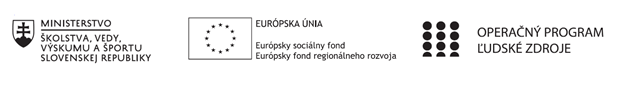 Správa o činnosti pedagogického klubu Príloha:Prezenčná listina zo stretnutia pedagogického klubuPríloha správy o činnosti pedagogického klubu                                                                                             PREZENČNÁ LISTINAMiesto konania stretnutia: SZŠW, Vihorlatská 10, Bratislava,Dátum konania stretnutia: 27.11.2020Trvanie stretnutia: od 15.00 hod 	do 18. 00 hod.Zoznam účastníkov/členov pedagogického klubu:Meno prizvaných odborníkov/iných účastníkov, ktorí nie sú členmi pedagogického klubu  a podpis/y:Prioritná osVzdelávanieŠpecifický cieľ1.1.1 Zvýšiť inkluzívnosť a rovnaký prístup ku kvalitnému vzdelávaniu a zlepšiť výsledky a kompetencie detí a žiakovPrijímateľSúkromná základná škola waldorfskáNázov projektuKód projektu  ITMS2014+312011R551 Názov pedagogického klubu Klub učiteľov bádateľskej  matematiky v pohybe a ekonomickej matematikyDátum stretnutia  pedagogického klubu26.11.2020Miesto stretnutia  pedagogického klubuSZŠW, Vihorlatská 10, BratislavaMeno koordinátora pedagogického klubuMichal KlučkaOdkaz na webové sídlo zverejnenej správyhttp://waldorfskaskola.sk/tema/35/inkluzivna-skola-ako-uciaca-sa-organizaciaManažérske zhrnutie:krátka anotácia, kľúčové slová Spätný pohľad. Čím sme v tomto roku prešli, čo sme sa naučili a čo s tým ďalej.Hlavné body, témy stretnutia, zhrnutie priebehu stretnutia: 1/ úvodné privítanie, 2/ návrh programu, zhrnutie cieľov3/ hlavná téma: spätný pohľad4/ diskusia5/ záverZhrnutie:Hlavnou témou tohto stretnutia bol spätný pohľad na našu prácu na stretnutiach posledných mesiacov.Najviac pozitívnych emócii vo väčšine zanechali stretnutia, ktoré súviseli s kooperatívnym vyučovaním a jeho aplikáciou na hodinách matematiky - tieto stretnutia sa odohrali po dlhšom období, kedy sme nemali možnosť stretávať sa, okrem toho ale medzi zúčastnenými kolovalo nadšenie z toho, ako sa im otvorili nové možnosti nie len v rámci učiva a preberanej látky, ale aj v oblasti sociálnej. Ďalším pozitívom bolo pre viacerých reálne ukážky neštandardný prístupov k rôznym matematickým problémom, či skúšanie si nových metód prístupu k žiakom priamo na stretnutí. Tieto praktické možnosti boli najviac ocenené kolegami, ktorí sa výrazne trápili s otázkou, ako čo najsympatickejšie priblížiť žiakom matematiku, ako v nich vyvolať pozitívne reakcie k učivu ako zlomky, rovnice, či algebra…Čo sa týka opačnej stránky stretnutí, mnohí vnímajú stále limity v rámci fyzickej a psychickej sily - veľká únava berie z členov energiu na niektorých stretnutiach naozaj pracovať naplno, aby dokázali prijať všetko, čo im je k dispozícii. Rovnako zaznel postoj, že vďaka tejto únave nemajú niektorí dostatok síl na to, aby kolegom odovzdali to, čo by chceli, čo by radi ostatným pozdieľali aj napriek veľkej motivácii zúčastňovať sa matematického klubu. Do budúcnosti sme si dali za cieľ ešte hlbšie vniesť do preberaných tém žiakov so ŠVVP a prísť na spôsob a cestu, ako vďaka našim stretnutiam energiu na ďalšiu prácu získať.Záver stretnutia sa niesol v príjemnej hravej atmosfére spoločného brainstormingu - aké žartovné situácie sme so žiakmi v súvislosti s matematikou (ale nie len s ňou) za posledné týždne zažili. Závery a odporúčania:Na stretnutí sme sa spoločne obzreli za stretnutiami posledných mesiacov, zhodnotili sme si, čo nám priniesli a premýšľali sme, ako vniesť do stretnutí viac energie. Vypracoval (meno, priezvisko)Zuzana KundlákováDátum27.11.2020PodpisSchválil (meno, priezvisko)PaedDr. Slávka ŠebováDátum27.11.2020PodpisPrioritná os:VzdelávanieŠpecifický cieľ:1.1.1 Zvýšiť inkluzívnosť a rovnaký prístup ku kvalitnému vzdelávaniu a zlepšiť výsledky a kompetencie detí a žiakovPrijímateľ:Súkromná základná škola waldorfská, Bratislava, Vihorlatská 10, ďalej len SZŠWNázov projektu:Inkluzívna škola ako  učiaca sa organizáciaKód ITMS projektu:312011R551Názov pedagogického klubu:Klub učiteľov bádateľskej  matematiky v pohybe a ekonomickej matematikyč.Meno a priezviskoPodpisInštitúcia1Michal KlučkaSZŠW2.Peter PolákSZŠW3.Denisa MátrayováSZŠW4.Rastislav ČanikSZŠW5.Jana KarasováSZŠW6.Zuzana BrezovskáSZŠW7.Žaneta HanečákováSZŠW8.Alexandra ParšováSZŠW9.Tatiana MaťováSZŠW10.Zuzana KundlákováSZŠWč.Meno a priezviskoPodpisInštitúcia1.2.3.4.5.6.